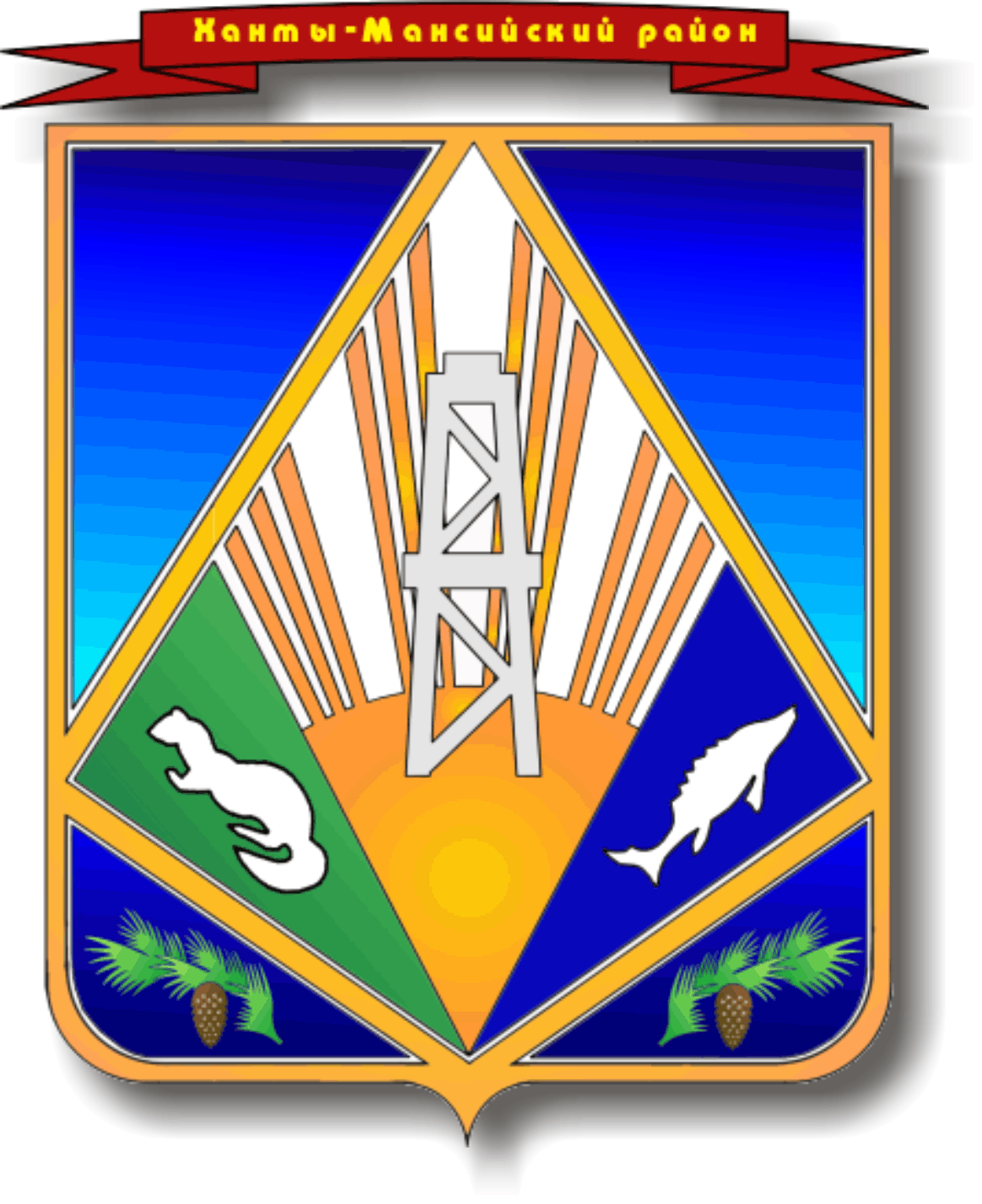 ХАНТЫ-МАНСИЙСКИЙ АВТОНОМНЫЙ ОКРУГ – ЮГРАХАНТЫ-МАНСИЙСКИЙ РАЙОНПРЕДСЕДАТЕЛЬ ДУМЫ ХАНТЫ-МАНСИЙСКОГО РАЙОНАРАСПОРЯЖЕНИЕот 12.03.2018									         № 9-рг. Ханты-МансийскО награжденииБлагодарственным письмомпредседателя Думы Ханты-Мансийского района	В целях поощрения, признания заслуг и публичного оказания почета гражданам, в соответствии с Положением о Благодарственном письме и Памятном адресе председателя Думы Ханты-Мансийского района, утвержденным решением Думы Ханты-Мансийского района от 14.06.2017 №168 «О Благодарственном письме и Памятном адресе председателя Думы Ханты-Мансийского района»:1. За многолетний добросовестный труд, значительный вклад в развитие культуры, активное участие в общественной жизни Ханты-Мансийского района наградить Благодарственным письмом председателя Думы Ханты-Мансийского района:- Ларину Светлану Юрьевну – директора МКУК «СДК п. Красноленинский»;- Одинцова Владимира Сергеевича – художественного руководителя МКУК «СДК п. Красноленинский»;- Кожевникову Светлану Александровну – главу сельского поселения Красноленинский.	2. Опубликовать настоящее распоряжение в газете «Наш район» и разместить на официальном сайте администрации Ханты-Мансийского района.	3. Контроль за исполнением настоящего распоряжения возложить на руководителя аппарата Думы Ханты-Мансийского района С.Г. Осокина.Председатель ДумыХанты-Мансийского района							П.Н. Захаров